Privacy Notice – Candidates Applying for WorkTable of contents1	Introduction	21.1	Principles	21.2	Status	21.3	Training and support	22	Scope	22.1	Who it applies to	22.2	Why and how it applies to them	23	Definition of terms	33.1	Privacy notice	33.2	Data Protection Act 2018 (DPA18)	33.3	Information Commissioner’s Office (ICO)	33.4	UK General Data Protection Regulation (UK GDPR)	33.5	Data controller	33.6	Data subject	34	Compliance with regulations	44.1	UK GDPR	44.2	Article 5 compliance	44.3	Communicating privacy information	45	Further information	55.1	Privacy notice checklists	55.2	Privacy notice template	55.3	e-Learning	56	Summary	5Annex A – Candidates applying for work privacy notice	6IntroductionPrinciplesNHS Digital is a data controller and has a legal duty, in line with the UK General Data Protection Regulation (UK GDPR), to explain why it is using data and what data is being used. Similarly, Tarleton Group Practice has a duty to advise candidates applying for work of the purpose of personal data and the methods by which their personal data will be processed.StatusThe organisation aims to design and implement policies and procedures that meet the diverse needs of our service and workforce, ensuring that none are placed at a disadvantage over others, in accordance with the Equality Act 2010. Consideration has been given to the impact this policy might have with regard to the individual protected characteristics of those to whom it applies.This document and any procedures contained within it are non-contractual and may be modified or withdrawn at any time. For the avoidance of doubt, it does not form part of your contract of employment.Training and supportThe organisation will provide guidance and support to help those to whom it applies to understand their rights and responsibilities under this policy. Additional support will be provided to managers and supervisors to enable them to deal more effectively with matters arising from this policy.ScopeWho it applies toThis document applies to all candidates applying for work within Tarleton Group Practice.Furthermore, it applies to clinicians who may or may not be applying to be employed by the organisation but who will be working under the Additional Roles Reimbursement Scheme (ARRS).Why and how it applies to themEvery candidate should be aware of the candidate privacy notice and understand how information may be used and with whom the organisation will share that information.    The first principle of data protection is that personal data must be processed fairly and lawfully. Being transparent and providing accessible information to persons about how their personal data is used is a key element of the UK General Data Protection Regulation.Definition of termsPrivacy noticeA statement that discloses some or all of the ways in which the organisation gathers, uses, discloses and manages a person’s data. It fulfils a legal requirement to protect a person’s privacy.Data Protection Act 2018 (DPA18)The Data Protection Act (DPA18) will ensure continuity by putting in place the same data protection regime in UK law pre- and post-Brexit.Information Commissioner’s Office (ICO)The UK’s independent authority set up to uphold information rights in the public interest, promoting openness by public bodies and data privacy for individualsUK General Data Protection Regulation (UK GDPR)The UK GDPR replaced the Data Protection Directive 95/46/EC and was designed to harmonise data privacy laws across Europe to protect and empower all EU citizens’ data privacy and to reshape the way in which organisations across the region approach data privacy. The UK GPDR came into effect in May 2018.  Data controllerThe entity that determines the purposes, conditions and means of the processing of personal dataData subjectA natural person whose personal data is processed by a controller or processorCompliance with regulationsUK GDPRIn accordance with the UK GDPR, this organisation will ensure that information provided to subjects about how their data is processed will be:Concise, transparent, intelligible and easily accessibleWritten in clear and plain language, particularly if addressed to a childFree of chargeArticle 5 complianceIn accordance with Article 5 of the UK GDPR, this organisation will ensure that any personal data is: Processed lawfully, fairly and in a transparent manner in relation to the data subjectCollected for specified, explicit and legitimate purposes and not further processed in a manner that is incompatible with those purposesAdequate, relevant and limited to what is necessary in relation to the purposes for which it is processedAccurate and, where necessary, kept up to date; every reasonable step must be taken to ensure that personal data that is inaccurate having regard to the purposes for which it is processed, is erased or rectified without delay Kept in a form that permits the identification of data subjects for no longer than is necessary for the purposes for which the personal data is processedProcessed in a manner that ensures the appropriate security of the personal data including protection against unauthorised or unlawful processing and against accidental loss, destruction or damage by using appropriate technical or organisational measuresArticle 5 also stipulates that the controller shall be responsible for, and be able to demonstrate compliance with, the above. Communicating privacy informationAt Tarleton Group Practice, the organisation’s candidates applying for work privacy notice is displayed on our website and in writing if requested.We will:Inform candidates how their data will be used and for what purposeAllow candidates to opt out of sharing their data, should they so wishFurther informationPrivacy notice checklistsThe ICO has provided a privacy notice checklist that can be used to support the writing of the organisation’s privacy notice. The checklist can be found by following this link.Privacy notice templateA privacy notice template can be found at Annex A. It is recognised that the type and style of privacy notices may vary. However, this privacy notice template has been reviewed as appropriate by a current DATA PROTECTION OFFICER. It is acknowledged to be extensive and covers all eventualities that may occur around information governance. e-Learning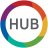 Both General Data Protection Regulation (GDPR) and GDPR – The Perfect Practice e-Learning courses are available on the HUBSummaryIt is the responsibility of all candidates applying for work at Tarleton Group Practice to ensure that they understand what information is held about them and how this information may be used.Furthermore, the organisation must adhere to the DPA18 and the UK GDPR to ensure compliance with extant legal rules and legislative acts.  Annex A – Candidates applying for work privacy noticeIntroductionAt Tarleton Group Practice, we have a legal duty to explain how we use any personal information we collect about you at the organisation. We collect records during the recruitment stage and then data is continued to be collected for any successful candidate. This is in both electronic and paper format.    This privacy notice applies to personal information processed by or on behalf of Tarleton Group Practice. We are required to provide you with this privacy notice by law. It provides information on how we use the personal and healthcare information we collect, store and hold about you. If you have any questions about this privacy notice or are unclear about how we process or use your personal information or have any other issue regarding your personal and healthcare information, then please contact our data protection officer Haley Gibman at mlcsu.dpo@nhs.net.This notice explains:Who we are, how we use your information and our Data Protection Officer (DPO)What kind of personal information about you we process What the legal grounds are for our processing of your personal information (including when we share it with others) What you should do if your personal information changes How long your personal information is retained by us What your rights are under data protection laws The UK General Data Protection Regulation (UK GDPR) became law on 24th May 2016. This is a single EU-wide regulation on the protection of confidential and sensitive information. It entered into force in the UK on the 25th May 2018, repealing the Data Protection Act (1998). For the purpose of applicable data protection legislation (including but not limited to the General Data Protection Regulation (Regulation (EU) 2016/679) (the "GDPR"), and the Data Protection Act 2018 (DPA2018) the organisation responsible for your personal data is Tarleton Group Practice. This notice describes how we collect, use and process your personal data and how, in doing so, we comply with our legal obligations to you. Your privacy is important to us and we are committed to protecting and safeguarding your data privacy rights. This privacy policy applies to the personal data collected from candidates applying for roles within the organisation.How we use your information and the lawTarleton Group Practice will be what is known as the ‘controller’ of the personal data you provide to us. Upon applying for work with the organisation you will be asked to supply the following personal information:NameAddressTelephone numbersEmail address Date of birthPrevious employment dataRecruitment information such as your application form and CV, references, qualifications and membership of any professional bodies and details of your employment history, skills and experienceInformation about your current level of remuneration, including benefit entitlementsWhether or not you have a disability for which the organisation needs to make reasonable adjustments during the recruitment processInformation in relation to your right to work in the UK [as per the Rights to Work in the UK –  guide to checking]Information from the Disclosure and Barring Service (DBS) in order to administer relevant checks and proceduresVaccination and immunisation status/informationThe information that we ask you to provide to the organisation is required for the following reasons:In order for us to review your applicationIn order for us to contact you with interview detailsTo comply with appropriate employment lawTo ensure that we can provide any reasonable adjustments as necessaryThe organisation may collect this information in a variety of ways, for example from application forms, CVs or resumes, obtained from your passport or other identity documents such as your driving licence and from forms completed by you or through interviews, meetings or other assessments including on-line tests.This personal data might be provided to us by you, or someone else (such as a former employer’s reference, information from background check providers including criminal records checks permitted by law) or it could be created by us.The organisation will seek information from third parties only once a job offer has been made to you and we will inform you that we are doing so.Your personal data will be stored in a range of different places including in your application record, in the organisation's HR management systems and in other IT systems (including the organisation's email system).Throughout the application process we will collect data and add this to your personnel file i.e., interview question answers, interview scores etc. Special categories of personal dataSome special categories of personal data, such as information about health or medical conditions, is processed to carry out employment law obligations (such as those in relation to job applicants with disabilities).For some roles, the organisation is obliged to seek information about criminal convictions and offences. Where we seek this information, we do so because it is necessary for us to carry out our obligations and exercise specific rights in relation to employment.If your application is unsuccessful, the organisation may keep your personal data on file in case there are future job opportunities for which you may be considered. We will seek your consent to do this and you are free to withdraw your consent at any time.Automated decision-makingEmployment decisions are not based solely on automated decision-making.How do we lawfully use your data?We need to know your personal, sensitive and confidential data in order to employ you. Under the General Data Protection Regulation we will be lawfully using your information in accordance with: Article 6, (b) Necessary for performance of/entering into contract with you Article 9(2) (b) Necessary for controller to fulfil employment rights or obligations in employmentThis notice applies to the personal data of our candidates applying for work at Tarleton Group Practice.How do we maintain the confidentiality of your record?We are committed to protecting your privacy and will only use information collected lawfully in accordance with: Data Protection Act 2018 The UK General Data Protection Regulations Human Rights Act 1998 Common Law Duty of Confidentiality NHS Codes of Confidentiality, Information Security and Records Management We will only ever use or pass on information about you to others who have a genuine need for it. We will not disclose your information to any third party without your permission unless there are exceptional circumstances (i.e., life or death situations) or where the law requires information to be passed on.Our policy is to respect the privacy of our candidates and to maintain compliance with the UK General Data Protection Regulation (UK GDPR) and all UK specific Data Protection Requirements. Our policy is to ensure all personal data will be protected. All employees and sub-contractors engaged by Tarleton Group Practice are asked to sign a confidentiality agreement. The organisation will, if required, sign a separate confidentiality agreement if the client deems it necessary. If a sub-contractor acts as a data processor for Tarleton Group Practice an appropriate contract (art 24-28) will be established for the processing of your information.Where do we store your information electronically?All the personal data we process is processed by our organisation in the UK. However, for the purposes of IT hosting and maintenance this information may be located on servers within the European Union. No third parties have access to your personal data unless the law allows them to do so and appropriate safeguards have been put in place.  We have a data protection regime in place to oversee the effective and secure processing of your personal and or special category (sensitive, confidential) data.Who are our partner organisations?We may also have to share your information, subject to strict agreements on how it will be used, with the following organisations:Primary Care NetworksIntegrated Care SystemsNHS Commissioning Support Units Clinical Commissioning Groups NHS England (NHSE) and NHS Digital (NHSD) Local authorities CQCPrivate sector providers providing employment servicesOther ‘data processors’ which you will be informed of Sharing your personal dataYour information may be shared internally for the purpose of the recruitment exercise including with members of the HR and recruitment team and interviewers in the recruitment process.The organisation will not share your personal data with third parties except those engaged for the purposes of the recruitment process or unless your application for employment is successful and we make you an offer of employment.  We will then share your data with former employers to obtain references for you, employment background check providers to obtain necessary background checks and the Disclosure and Barring Service to obtain necessary criminal record checks.The organisation will not transfer your data to countries outside the European Economic Area.You will be informed who your data will be shared with and in some cases asked for consent for this to happen when this is required.We may also use external companies to process personal information such as for archiving purposes. These companies are bound by contractual agreements to ensure information is kept confidential and secure.  All employees and sub-contractors engaged by Tarleton Group Practice are asked to sign a confidentiality agreement. If a sub-contractor acts as a data processor for the organisation, an appropriate contract (art 24-28) will be established for the processing of your information.Who is the data controller?Tarleton Group Practice is registered as a data controller under the Data Protection Act 2018. Our registration number is Z8035809 and our registration can be viewed online in the public register at http://www.ico.gov.uk. This means we are responsible for handling your personal and healthcare information and collecting and storing it appropriately.We may also process your information for a particular purpose and therefore we may also be data processors. The purposes for which we use your information are set out in this privacy notice.How long do we keep your personal information?We are required under UK law to keep your information and data for the full retention periods as specified by the NHS Records Management Code of Practice for health and social care and national archives requirements.If your application is unsuccessful, the organisation will hold your personal data for a period of six months following the recruitment process. If you agree to allow the organisation to keep your personal data on file, for consideration for future job opportunities, we will hold your data for a further six months.  At the end of that period (or once you withdraw consent), your data will be deleted or destroyed.  If your application for employment is successful, personal data gathered during the recruitment process will be transferred to your personnel file and retained during your employment.  More information on records retention can be found online at: NHSX – Records Management Code of Practice 2020.Storing DBS certificatesThe correct storage of DBS certificate information is important. The code of practice requires that the information revealed is considered only for the purpose for which it was obtained and should be destroyed after six months.How can you access, amend or move the personal data that you have given to us?Even if we already hold your personal data, you still have various rights in relation to it. For further information about this, please contact the practice manager. We will seek to deal with your request without undue delay and in any event in accordance with the requirements of any applicable laws. Please note that we may keep a record of your communications to help us resolve any issues which you raise.Right to object: If we are using your data because we deem it necessary for our legitimate interests to do so, and you do not agree, you have the right to object. We will respond to your request within 30 days (although we may be allowed to extend this period in certain cases). Generally, we will only disagree with you if certain limited conditions apply.Right to withdraw consent: Where we have obtained your consent to process your personal data for certain activities (for example for a research project), or consent to market to you, you may withdraw your consent at any time.Right to erasure: In certain situations (for example, where we have processed your data unlawfully), you have the right to request us to "erase" your personal data. We will respond to your request within 30 days (although we may be allowed to extend this period in certain cases) and will only disagree with you if certain limited conditions apply. If we do agree to your request, we will delete your data but will generally assume that you would prefer us to keep a note of your name on our register of individuals who would prefer not to be contacted. That way, we will minimise the chances of you being contacted in the future where your data is collected in unconnected circumstances. If you would prefer us not to do this, you are free to say so. Right of data portability: If you wish, you have the right to transfer your data from us to another data controller.Your rights as a candidate applying for workData Subject Access Requests (DSAR): You have a right under the data protection legislation to request access to view or to obtain copies of what information this organisation holds about you and to have it amended should it be inaccurate. To request this, you need to do the following: Your request should be made to the Practice ManagerThere is no charge to have a copy of the information held about you. However we may, in some limited and exceptional circumstances, have to make an administrative charge for any extra copies if the information requested is excessive, complex or repetitiveWe are required to provide you with information within one month. We would ask therefore that any requests you make are in writing and it is made clear to us what and how much information you requireYou will need to give adequate information (for example full name, address, date of birth and details of your request) so that your identity can be verified and your records locatedWhat should you do if your personal information changes?You should tell us so that we can update our records. Please contact the practice manager as soon as any of your details change, this is especially important for changes of address or contact details (such as your mobile phone number). What to do if you have any questionsShould you have any questions about this privacy policy or the information we hold about you, you can:Contact the organisation via email at welaccg.tgpadmin@nhs.netWrite to the data protection officer at mlcsu.dpo@nhs.netAsk to speak to the practice manager or their AssistantThe data protection officer (DPO) for Tarleton Group Practice is Haley Gibman Objections or complaintsIn the unlikely event that you are unhappy with any element of our data-processing methods, do please contact the practice manager in the first instance. If you feel that we have not addressed your concern appropriately, you have the right to lodge a complaint with the ICO. For further details, visit ico.gov.uk and select “Raising a concern” or telephone: 0303 123 1113The Information Commissioner’s Office is the regulator for the General Data Processing Regulations and offers independent advice and guidance on the law and personal data including your rights and how to access your personal information.Changes to our privacy policyWe regularly review our employee privacy policy and any updates will be published to reflect the changes. This policy is to be reviewed two yearly. Version:Review date:Edited by:Approved by:Comments:1.010/08/2021Emma Cain